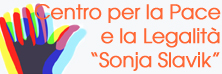 con il patrocinio del comune di MiranoMAIL ART INTERNAZIONALE DONNA E/È PACEA cura delle associazioni ARCAM, EMERGENCY, BANDERA FLORIDA The theme of this Mail Art is Woman versus any violence, perpetrated against herself and against others, throughout all wars. A reflection is mandatory in these years of ferocious fighting, because it can never be repeated tragedies such as the First and Second World War or the dropping of nuclear weapons as Hiroshima and Nagasaki, exoduses and the sufferings caused by current wars.RULES1. Participation is free and open to everyone, regardless of age, sex, nationality or any other qualification.2. Each artist may submit a maximum of three works/postcards with or without envelopes.3. If the envelope is present, it must be processed in line with the work itself; all the signs affixed later by the mail offices will become an integral part of the work itself.4. Size of not more than 14.8 x 21 cm (A5).5. All techniques are permitted.6. Each work must contain the date and signature, the postmark and, where possible, the philatelic stamp.7. Deadline for sending works: 16/05/2016 (date of postmark will be considered as proof).8. Send to: ARCAM, Via Paganini 2/b, 30035 Mirano-Venice, Italy.9. The event will culminate with the exhibition of works submitted during the City Peace Festival organised by the Sonja Slavik Peace and Legality Centre, which will be held in Mirano on Sunday, May 29, 2016, at the Piazza Errera.10. It will publish a catalogue online available from the Centre site for peace and legality (http://www.centropacemirano.it).11. The works will not be returned but kept by the Peace Centre or ARCAM.12. Send the application form (under penalty of exclusion) by mail to: mailart@arcam-mirano.it.13. For more information contact: mailart@arcam-mirano.it.14. To learn more about mail art: https://en.m.wikipedia.org/wiki/Mail_artREGISTRATION FORMSurname, First name  _________________________________________________________________________________________Address ________________________________________________________________________________________________________ City ____________________________________________ Post (zip) code ________________ Country  ____________________ e‐mail __________________________________________________________________________________________________________ web site ________________________________________________________________________________________________________ blog _____________________________________________________________________________________________________________ technique ______________________________________________________________________________________________________title _____________________________________________________________________________________________________________Notes on the work(s) subject(s) ___________________________________________________________________________________________________________________________________________________________________________________________________________________________________________________________________________________________________ ______________________________________________________________________________ Send to: mailart@arcam-mirano.it indicating as ‘object’: mail art 2015.PRIVACY OF PERSONAL DATA AND RELATED CONSENT - LEGISLATIVE DECREE 30/06/2003, No. 196. We inform you, according to Art. 13 of Legislative Decree. 30/06/2003 n. 196 "Code concerning the protection of personal data", that his personal information may be subject to "treatment", in compliance with those regulations and in accordance with the rules of confidentiality which inspires the activities of our association. These data will be processed for purposes connected or useful to the activity of our association.Signature  						INFORMED CONSENT. According to the information above, I hereby authorize the association ARCAM the processing of my personal data and images of the works submitted, which will be collected, stored, recorded and processed either manually or by computer media, for the possible publication of the catalog , printing and any other official initiative useful to publicize the demonstration by the Association.Country, date  	                                       Signature  					                                                                                                    